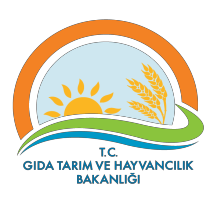 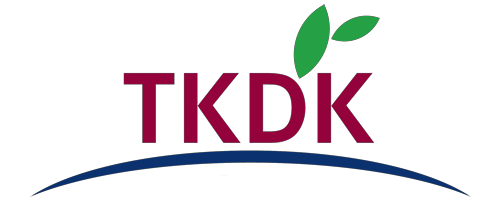 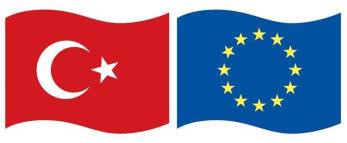 Tarım ve Kırsal Kalkınmayı Destekleme Kurumu 2014-2020 IPARD Programı (IPARD II Dönemi)ÜÇÜNCÜ BAŞVURU ÇAĞRI İLANIBu Program Avrupa Birliği ve Türkiye Cumhuriyeti tarafından ortaklaşa finanse edilmektedir.Gıda Tarım ve Hayvancılık Bakanlığının ilgili kuruluşu olan Tarım ve Kırsal Kalkınmayı Destekleme Kurumu 21 Aralık 2017 tarihinde Üçüncü Başvuru Çağrı İlanına çıkmış bulunmaktadır.Başvuru kabulüne ilişkin bu çağrı, IPARD Programı 2014-2020 dönemi kapsamında yatırım yapmak isteyen işletmeler tarafından destek almak üzere yapılacak başvurular ile ilgilidir.PROGRAMIN KAYNAĞIFaydalanıcılara uygun harcamalar karşılığında sağlanacak olan mali desteğin kaynağı, Avrupa Birliği ve Türkiye Cumhuriyeti eş finansmanından oluşturulan IPARD Programı Fonu’dur. Bu destek “Kamu Katkısı” olarak adlandırılmaktadır. Bu kamu katkısı, program çerçevesinde gerçekleşmiş yatırımlar için geri ödemesiz olarak kullandırılacaktır.BAŞVURU YAPILACAK İLLERBu başvuru çağrı ilanı kapsamında destek almak amacıyla başvuruların yapılacağı ve yatırımın uygulanacağı iller aşağıdadır:DESTEKLENECEK TEDBİRLER VE DESTEK BÜTÇESİBu “Başvuru Çağrı İlanı” kapsamında sadece “Tarımsal İşletmelerin Fiziki Varlıklarına Yönelik Yatırımlar” tedbiri ile “Çiftlik Faaliyetlerinin Çeşitlendirilmesi ve İş Geliştirme” tedbiri kapsamında başvurular Kabul edilecektir.Desteklenecek sektörler, destek oranı ve destek bütçesi şu şekildedir:BAŞVURU TARİHLERİYATIRIM SÜRELERİÜçüncü Başvuru Çağrı  İlanı  kapsamında  hazırlanacak  başvurularda  yatırım  süreleri  en  fazla 18 (on sekiz) ay olarak planlanmalıdır. Taksitlendirmenin nasıl yapılacağı ile ilgili bilgiler Başvuru Çağrı Rehberinde yer almaktadır.BAŞVURULAR İLE İLGİLİ BİLGİLER2014-2020 IPARD Programının güncel hali, Bakanlığımız (www.tarim.gov.tr) ve Kurumumuz internet adreslerinden (www.tkdk.gov.tr) temin edilebilir.Başvurular hakkında detaylı bilgileri ve başvuru  kurallarını  içeren  Başvuru  Çağrı  Rehberi (Versiyon 3.0) Kurumumuzun resmi internet adresinden (www.tkdk.gov.tr) temin edilmelidir.Ayrıca, bu başvuru çağrı döneminde Kurumumuz tarafından yapılacak ilave duyuru ve bilgilendirmeler de bu çağrı ilanı  kapsamında dikkate  alınmalı ve söz konusu duyuru ve bilgilendirmeler, Kurumumuzun resmi internet adresinden (www.tkdk.gov.tr) takip edilmelidir.TARIM VE KIRSAL KALKINMAYI DESTEKLEME KURUMU (TKDK)İL KOORDİNATÖRLÜKLERİ ADRES VE TELEFON NUMARALARITarım ve Kırsal Kalkınmayı Destekleme Kurumu, bu ilanda yer alan tüm hususları değiştirme hakkını saklı tutar.İlanen DuyurulurDestek Almak Amacıyla Başvuruların Yapılacağı ve Yatırımın Uygulanacağı İllerDestek Almak Amacıyla Başvuruların Yapılacağı ve Yatırımın Uygulanacağı İllerDestek Almak Amacıyla Başvuruların Yapılacağı ve Yatırımın Uygulanacağı İllerDestek Almak Amacıyla Başvuruların Yapılacağı ve Yatırımın Uygulanacağı İllerDestek Almak Amacıyla Başvuruların Yapılacağı ve Yatırımın Uygulanacağı İllerDestek Almak Amacıyla Başvuruların Yapılacağı ve Yatırımın Uygulanacağı İllerAfyonkarahisar AğrıAksaray Amasya Ankara Ardahan AydınBalıkesir Burdur Bursa Çanakkale Çankırı Çorum DenizliDiyarbakır Elazığ Erzincan Erzurum Giresun Hatay IspartaKahramanmaraş KaramanKars Kastamonu Konya Kütahya MalatyaManisa Mardin Mersin Muş Nevşehir Ordu SamsunSivas Şanlıurfa Tokat Trabzon Uşak Van YozgatTEDBİR ADISEKTÖR KODUSEKTÖR ADIDESTEK ORANITOPLAM DESTEK BÜTÇESİ (AVRO)Tarımsal İşletmelerin Fiziki Varlıklarına Yönelik Yatırımlar (101)101-1Süt Üreten Tarımsal İşletmeler%40-70164.706.348Tarımsal İşletmelerin Fiziki Varlıklarına Yönelik Yatırımlar (101)101-2Kırmızı Et Üreten Tarımsal İşletmeler%40-70164.706.348Tarımsal İşletmelerin Fiziki Varlıklarına Yönelik Yatırımlar (101)101-3Kanatlı Eti Üreten Tarımsal İşletmeler%40-70164.706.348Tarımsal İşletmelerin Fiziki Varlıklarına Yönelik Yatırımlar (101)101-4Yumurta Üreten Tarımsal İşletmeler%40-70164.706.348Çiftlik Faaliyetlerinin Çeşitlendirilmesi ve İş Geliştirme (302)302-1Bitkisel Üretimin Çeşitlendirilmesi ve Bitkisel Ürünlerin İşlenmesi ve Paketlenmesi%6587.239.811Çiftlik Faaliyetlerinin Çeşitlendirilmesi ve İş Geliştirme (302)302-2Arıcılık ve Arı Ürünlerinin Üretimi, İşlenmesi ve Paketlenmesi%6587.239.811Çiftlik Faaliyetlerinin Çeşitlendirilmesi ve İş Geliştirme (302)302-3Zanaatkarlık ve Katma Değerli Ürün İşletmeleri%6587.239.811Çiftlik Faaliyetlerinin Çeşitlendirilmesi ve İş Geliştirme (302)302-4Kırsal Turizm ve Rekreasyon Faaliyetleri%6587.239.811Çiftlik Faaliyetlerinin Çeşitlendirilmesi ve İş Geliştirme (302)302-5Su Ürünleri Yetiştiriciliği%6587.239.811Çiftlik Faaliyetlerinin Çeşitlendirilmesi ve İş Geliştirme (302)302-6Makine Parkları%6587.239.811Çiftlik Faaliyetlerinin Çeşitlendirilmesi ve İş Geliştirme (302)302-7Yenilenebilir Enerji Yatırımları%6587.239.811TEDBİR ADIBAŞVURU TARİHLERİÇiftlik Faaliyetlerinin Çeşitlendirilmesi ve İş Geliştirme (302)Başvurular 12.02.2018 tarihi saat 09:00’dan itibaren yatırımın uygulanacağı ilde bulunan	TKDK	İl	Koordinatörlüklerinde	kabul	edilmeye	başlanacaktır. Online Proje Başvuru Sistemi 12.03.2018 tarihi saat 21:00’da kapatılacaktır. Başvuruların son teslim tarihi 15.03.2018, saat 18:00’dir.Son teslim tarihinden sonra yapılacak başvurular kabul edilmeyecektir.Tarımsal İşletmelerin Fiziki Varlıklarına Yönelik Yatırımlar (101)Başvurular 01.03.2018 tarihi saat 09:00’dan itibaren yatırımın uygulanacağı ilde bulunan	TKDK	İl	Koordinatörlüklerinde	kabul	edilmeye	başlanacaktır. Online Proje Başvuru Sistemi 02.04.2018 tarihi saat 21:00’da kapatılacaktır. Başvuruların son teslim tarihi 05.04.2018, saat 18:00’dir.Son teslim tarihinden sonra yapılacak başvurular kabul edilmeyecektir.İL ADIİL ADIADRESADRESTELEFONTELEFONFAKSFAKSYOZGATYOZGATErdoğan Akdağ Mah. Karayolları Cad. No:16 MerkezErdoğan Akdağ Mah. Karayolları Cad. No:16 Merkez0354 217 28 350354 217 28 350354 212 39 160354 212 39 16